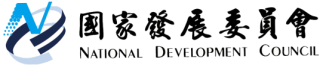 國家發展委員會 新聞稿台灣第15次景氣循環高峰認定為2022年1月發布日期：112年3月20日國發會於今(20)第107次委員會議提出「台灣第15次景氣循環高峰認定」報告，透過綜合指數法等計量方法，並觀察國內重要經濟指標及經濟情勢變化，考量景氣循環應具有顯著性（Pronounced）、持續性（Persistent）、普遍性（Pervasive），並邀集專家學者、政府機關共同研議後，認定台灣第15次景氣循環高峰為2022年1月，擴張期為71個月。自國發會認定2016年2月為第14次景氣循環谷底以來，已就第15次景氣循環高峰進行多次內部研究，惟2020年初新冠疫情爆發，各國經濟呈現衰退，我國景氣仍持續向上，直至2022年全球經濟明顯走緩，加以國內許多重要經濟指標已出現轉弱，故再次評估第15次景氣循環高峰時點。茲說明如下：１.2017至2021年間台灣經濟穩定成長，至2022年動能轉弱2016年3月起，台灣進入第15次景氣循環擴張期，其間台灣經濟雖經歷英國脫歐、美中貿易戰、COVID-19疫情衝擊，惟受惠全球供應鏈移轉、台商回台、疫情帶動數位轉型需求，經濟仍保持正成長。2021年隨全球經濟復甦，加上科技應用需求殷切，我國出口動能強勁，經濟成長率達6.53%。惟2022年俄烏戰爭爆發、各國因應通膨大幅升息，加上中國實施清零政策、美中科技爭端再起等，全球終端需求趨緩，我國經濟動能逐漸轉弱，至2022年第4季經濟成長率轉為負成長，由於2022年第1季經濟成長率為全年最高，顯示景氣高峰落在2022年第1季。2.2017至2020年11月期間，景氣燈號最高僅為綠燈，2021年則出現多顆紅燈，至2022年燈號分數呈現下滑2017至2020年11月間，景氣對策信號分數最高僅為綠燈，且2021年出現多顆紅燈，2022年2月起景氣對策信號分數呈現下滑，11月起持續呈現藍燈，顯示2022年1月為高峰時點。聯絡人：經濟發展處吳明蕙處長、郭重附科長辦公室電話：(02)2316-5851、5346表：台灣歷次景氣循環峰谷日期資料來源：國發會循環次谷底(年月)高峰(年月)谷底(年月)持  續  期  間（月）持  續  期  間（月）持  續  期  間（月）循環次谷底(年月)高峰(年月)谷底(年月)擴張期收縮期全循環第1次1954.111955.111956.09121022第2次1956.091964.091966.019616112第3次1966.011968.081969.10311445第4次1969.101974.021975.02521264第5次1975.021980.011983.02593796第6次1983.021984.051985.08151530第7次1985.081989.051990.08451560第8次1990.081995.021996.03541367第9次1996.031997.121998.12211233第10次1998.122000.092001.09211233第11次2001.092004.032005.02301141第12次2005.022008.032009.02371148第13次2009.022011.022012.01241135第14次2012.012014.102016.02331649第15次2016.022022.01--71----平             均平             均平             均平             均401553